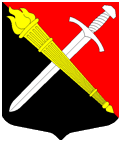 СОВЕТ ДЕПУТАТОВмуниципальное образование Тельмановское сельское поселение Тосненского района Ленинградской областиРЕШЕНИЕ № 183Принято советом депутатов «21» октября 2020 годаОб утверждении Положения о совете ветеранов муниципального образования Тельмановское сельское поселение Тосненского района Ленинградской областиВ соответствии с Федеральным законом от 06.10.2003 № 131-ФЗ «Об общих принципах организации местного самоуправления в Российской Федерации»,  Уставом муниципального образования Тельмановское сельское поселение Тосненского района Ленинградской области совет депутатов муниципального образования Тельмановское сельское поселение Тосненского района Ленинградской областиРЕШИЛ:1. Утвердить Положение о совете ветеранов муниципального образования Тельмановское сельское поселение Тосненского района Ленинградской области (согласно приложению).2. Аппарату по обеспечению деятельности совета депутатов муниципального образования Тельмановское сельское поселение Тосненского района Ленинградской области обеспечить официальное опубликование (обнародование) настоящего решения в порядке, предусмотренном Уставом муниципального образования Тельмановское сельское поселение Тосненского района Ленинградской области.3. Контроль за исполнением настоящего решения возложить на главу муниципального образования Тельмановское сельское поселение Тосненского района Ленинградской области.Глава муниципального образования                                                  Н.Б. ЕгороваПриложениек решению совета депутатовмуниципального образованияТельмановское сельское поселение Тосненского района Ленинградской области от 21.10.2020 № 183ПОЛОЖЕНИЕ
о совете ветеранов муниципального образования Тельмановское сельское поселение Тосненского района Ленинградской области1. Общие положения1.1. Совет ветеранов муниципального образования Тельмановское сельское поселение Тосненского района Ленинградской области (далее – совет ветеранов) является совещательно - консультативным органом, созданным с целью содействия решению социальных проблем ветеранов войны, труда, Вооруженных Сил и правоохранительных органов, зарегистрированных и постоянно проживающих на территории муниципального образования Тельмановское сельское поселение Тосненского района Ленинградской области (далее – сельское поселение).1.2. Совет ветеранов осуществляет свою деятельность на территории муниципального образования Тельмановское сельское поселение Тосненского района Ленинградской области, руководствуясь Конституцией Российской Федерации, федеральными законами, иными нормативными правовыми актами Российской Федерации, нормативными правовыми актами Ленинградской области, муниципальными нормативными правовыми актами и настоящим Положением.1.3. Совет ветеранов осуществляет свою деятельность на основе коллегиального, свободного, делового обсуждения и решения вопросов, руководствуясь принципами гласности, независимости, законности и широкой инициативы.1.4. Совет ветеранов в своей работе взаимодействует в установленном администрацией муниципального образования Тельмановское сельское поселение Тосненского района Ленинградской области порядке с органами местного самоуправления муниципального образования Тельмановское сельское поселение Тосненского района Ленинградской области, иными учреждениями и организациями. 1.5. Решения, принятые советом ветеранов, носят рекомендательный характер.2. Цели и задачи совета ветеранов2.1.Основными целями совета ветеранов являются:2.1.1. оказание содействия по вопросам защиты конституционных прав ветеранов войны, труда, Вооруженных Сил и правоохранительных органов;2.1.2. содействие развитию сферы льготного бытового и торгового обслуживания ветеранов войны, труда, Вооруженных Сил и правоохранительных органов;2.1.3. содействие организации досуга и отдыха ветеранов войны, труда, Вооруженных Сил и правоохранительных органов;2.1.4. содействие организации и развитию медико-социальной помощи ветеранам войны, труда, Вооруженных Сил и правоохранительных органов;2.1.5. патриотическое воспитание молодежи, увековечение памяти погибших в годы Великой Отечественной войны и в других военных конфликтах.2.2.Основными задачами совета ветеранов являются:2.2.1. изучение имущественного положения ветеранов войны, труда, Вооруженных Сил и правоохранительных органов, оказание помощи в решении этих проблем;2.2.2. участие в подготовке и проведении мероприятий, связанных с государственными праздниками, юбилейными, знаменательными и памятными датами в честь военных и исторических событий.3. Права совета ветеранов3.1. Совет ветеранов имеет право:3.1.1. запрашивать и получать в установленном администрацией муниципального образования Тельмановское сельское поселение Тосненского района Ленинградской области порядке от органов местного самоуправления муниципального образования Тельмановское сельское поселение Тосненского района Ленинградской области материалы и информацию по вопросам, относящимся к компетенции совета ветеранов;3.1.2. вносить предложения органов местного самоуправления муниципального образования Тельмановское сельское поселение Тосненского района Ленинградской области по вопросам своего ведения;3.1.3. принимать участие в мероприятиях, проводимых на территории муниципального образования Тельмановское сельское поселение Тосненского района Ленинградской области;3.1.4. размещать материалы о своей работе в средствах массовой информации;3.1.5. реализовывать иные права, предусмотренные действующим законодательством Российской Федерации.4. Порядок формирования совета ветеранов и прекращения его деятельности 4.1. Совет ветеранов формируется на основании письменных заявлений ветеранов войны, труда, Вооруженных Сил и правоохранительных органов, зарегистрированных и постоянно проживающих на территории муниципального образования Тельмановское сельское поселение Тосненского района Ленинградской области, поданных в администрацию муниципального образования Тельмановское сельское поселение Тосненского района Ленинградской области.4.2. Порядок подачи и рассмотрения указанных в пункте 4.1 настоящего Положения заявлений и принятия в члены совета ветеранов устанавливается администрацией муниципального образования Тельмановское сельское поселение Тосненского района Ленинградской области.4.3. Совет ветеранов состоит из 15 (пятнадцати) членов. Состав совета ветеранов утверждается постановлением администрации муниципального образования Тельмановское сельское поселение Тосненского района Ленинградской области.4.4. Срок деятельности совета ветеранов составляет 5 (пять) лет.4.5. В составе совета ветеранов входят: председатель, заместитель председателя, секретарь и члены совета ветеранов, работающие на общественных началах.4.6. Работой совета ветеранов руководит председатель, избранный из его членов по решению совета ветеранов большинством голосов.4.7. Председатель совета ветеранов:4.7.1. организует работу совета ветеранов, осуществляет контроль за принятыми советом ветеранов решениями;4.7.2. утверждает план работы совета ветеранов;4.7.3. обеспечивает отчетность деятельности совета ветеранов;4.7.4. распределяет обязанности между членами совета ветеранов, дает им поручения;4.7.5. назначает и созывает заседания совета ветеранов, председательствует на них, следит за соблюдением установленного порядка его работы, осуществляет руководство подготовкой заседаний совета ветеранов;4.7.6. информирует членов совета ветеранов о выполнении решений совета ветеранов;4.7.7. принимает меры по обеспечению гласности и учету общественного мнения о работе совета ветеранов.4.8. Заместитель председателя совета ветеранов избирается из его членов по решению совета ветеранов большинством голосов по предложениям председателя совета ветеранов.4.9. Заместитель председателя совета ветеранов выполняет по поручению председателя совета ветеранов отдельные функции, отвечает за выполнение планов и решений совета ветеранов.4.10. Секретарь совета ветеранов избирается из его членов по решению совета ветеранов большинством голосов и обеспечивает техническую организацию деятельности совета ветеранов4.11.Секретарь совета ветеранов:4.11.1. проводит текущую организационную работу;4.11.2. отвечает за подготовку и проведение заседаний совета ветеранов;4.12. Члены совета ветеранов участвуют в заседаниях совета ветеранов без права замены, имеют право вносить на его рассмотрение предложения и рекомендации по вопросам, относящимся к компетенции совета ветеранов.4.13.Члены совета ветеранов обязаны:4.13.1. участвовать в работе совета ветеранов, присутствовать на его заседаниях, выполнять его решения и принятые на себя перед советом ветеранов обязательства;4.13.2. соблюдать настоящее Положение;4.13.3. регулярно отчитываться о своей деятельности;4.13.4. не разглашать конфиденциальную информацию совета ветеранов.4.14. Полномочия совета ветеранов прекращаются:4.14.1. по истечении срока его деятельности.4.14.2. в связи с прекращением полномочий 2/3 членов совета ветеранов.4.14.3. по решению 2/3 от установленной численности совета ветеранов. Решение должно быть принято на правомочном заседании совета ветеранов.4.14.4.  по решению администрации муниципального образования Тельмановское сельское поселение Тосненского района Ленинградской области за недобросовестное исполнение целей, задач, прав совета ветеранов, предусмотренных настоящим Положением, и за поступки, не совместимые со статусом совета ветеранов.4.15.  Полномочия члена совета ветеранов прекращаются:4.15.1 по его собственном желанию на основании заявления, поданного в совет ветеранов. Решение совета ветеранов о досрочном прекращении полномочий члена совета ветеранов не принимается.4.15.2. в связи со смертью члена совета ветеранов.4.15.3. в связи со снятием с регистрационного учета по месту жительства в пределах муниципального образования Тельмановское сельское поселение Тосненского района Ленинградской области.4.15.4. в  связи с прекращением полномочий совета ветеранов.4.15.5. по решению 2/3 от установленной численности совета ветеранов за недобросовестное исполнение полномочий, предусмотренных настоящим Положением, и за поступки, не совместимые со статусом члена совета ветеранов.5. Организация деятельности совета ветеранов5.1. Совет ветеранов осуществляет свои полномочия в соответствии с муниципальными правовыми актами администрации муниципального образования Тельмановское сельское поселение Тосненского района Ленинградской области, настоящим Положением.5.2. Совет ветеранов осуществляет свою деятельность согласно планам, утверждаемым председателем совета ветеранов. 5.3. Основной организационной формой работы совета ветеранов являются его заседания. Заседание совета ветеранов правомочно, если на нем присутствует не менее половины его членов. В случае невозможности прибыть на заседание член совета ветеранов заблаговременно извещает об этом секретаря совета ветеранов.5.4. Информация о времени созыва и месте проведения заседания совета ветеранов, а также о вопросах, вносимых на его рассмотрение, доводится до сведения членов совета ветеранов не позднее, чем за одну неделю до дня заседания.5.5. Заседания совета ветеранов проводятся по мере необходимости, но не реже одного раза в три месяца.5.6. По итогам заседаний совет ветеранов принимает решения, которые считаются принятыми, если за них высказались не менее половины от числа присутствующих на заседании членов совета ветеранов. Решения совета ветеранов носят рекомендательный характер.5.7 Решения Совета оформляются протоколом, который подписывают председательствующий на заседании совета ветеранов и секретарь совета ветеранов. Особое мнение члена совета ветеранов, проголосовавшего против принятого решения, излагается в письменной форме и прилагается к решению совета ветеранов.5.8. Контроль за выполнением решений, принятых советом ветеранов, возлагается на председателя совета ветеранов или лицо, которому это поручено председателем.
